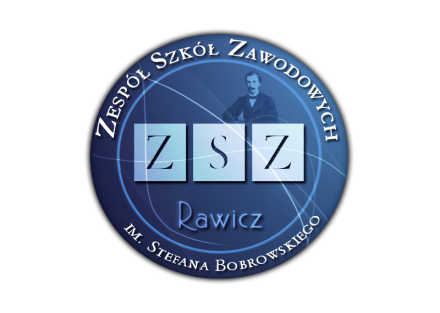 PRZYDZIAŁ   OPIEKUŃSTW   NAD   SALAMI   LEKCYJNYMII INNYMI  POMIESZCZENIAMI   DO  PROWADZENIA  ZAJĘĆW  ROKU SZKOLNYM   2020/2021Budynek  ISala nr 1  	- pracownia  elektrotechniki                 	- Tomasz RollaSala nr 2  	- pracownia  elektrotechniki                 	- Grzegorz  BalcerekSala nr 3  	- sala religii             				- Patryk NachaczewskiSala nr 4  	- sala matematyki           			- Joanna Nowak - JanuszSala nr 5  	- pracownia budownictwa                             - Tomasz Sierpowski                                                                                      Sala nr 6  	- sala   p.o.                  			- Robert Korczak Sala nr 7  	- sala  historii                     			- Renata   BalcerekSala nr 8  	- sala j. polskiego                		            - Sabina KasprzakSala nr 9   	- sala  j. obcych              			- Karolina Greszta Sala nr 10   	- pracownia komputerowa                    	- Janusz MajerSala nr 11   	- pracownia technologii mechanicznej          - Mateusz PruchnikSala nr 12    	- sala j. polskiego                		            - Sylwia Maciaszek- BastySala nr 13 	- sala geografii            			- Rafał Jędrzejak Sala nr 14 	- sala  matematyki        			- Alicja MaciejakPokój nauczycielski                                                  - Grzegorz BalcerekBiblioteka  szkolna                                            	- Violetta  Kistowska-Lisek                                                                       - Irena   Marakkala ManageBudynek IISala nr 16  	- sala  j. obcych              			- Małgorzata KędziaSala nr 17   	- pracownia chemiczna                        	- Agnieszka MatysiakSala nr 18  	- pracownia  j. obcych               		- Klaudia GogolewskaSala nr 19 	- sala historii                 			- Rafał DziewięckiSala nr 20  	- sala przedsiębiorczości   			- Aleksandra Ciąder- HajnceSala nr 21  	- sala j. polskiego            			- Elżbieta  MajewskaSala nr 22  	- sala j. obcych              			- Patrycja StelmaszykSala nr 23  	- sala j. obcych                  			- Magdalena NawrotPokój nauczycielski                                                  - Małgorzata KędziaBudynek  III Sala nr 24   	- pracownia gastronomiczna    		- Monika ŚwitałaSala nr 25	- pracownia gastronomiczna  		- Iwona KurzawaSala nr 26  	- pracownia obsługi konsumenta    	            - Marta MaciejakSala nr 27   	- sala j. polskiego              			- Arleta BiałeckaSala nr 28   	- pracownia logistyki          		            - Magdalena SikoraSala nr 29   	- pracownia gastronomiczna    	            - Mirosława PaprockaSala nr 30      - sala j. obcych                                                - Urszula UrbanowiczSala nr 31  	- sala matematyki            			- Iwona Samól- Biedrowska Sala nr 32   	- pracownia  komputerowa                  	- Ewa StachowiakSala nr 33 	- pracownia komputerowa                         	- Krzysztof JaroszSala nr 34  	- pracownia teleinformatyki                          - Joanna SierpowskaPokój nauczycielski                                                  - Iwona KurzawaSala gimnastyczna                                             	- Magdalena RatajczakSalka gimnastyczna                                                  - Dawid  SzynalskiMagazyn sprzętu                                                 	- Kuba KasprowiczSzatnie                                                                 	- Weronika WaresiakPokój nauczycielski                                                  - Tomasz KapałaMultimedialne Centrum Informacji              - Janusz MajerBudynek GSala nr  2.3                                                                           -  Agnieszka KoniecznaSala nr  2.12                                                                         -  Karolina WojtaszykSala nr  2.5   - komputerowa                                                - Tomasz SierowskiSala nr  2.13                                                                         -  Joanna SierpowskaSala nr  2.14                                                                         -  Tomasz RollaSala nr  3.12                                                                         -  Agnieszka KoniecznaSala nr  3.14                                                                         -  Karolina WojtaszykPokój nauczycielski                                                  - Agnieszka KoniecznaSala nr 2.6                                                                            - gabinet kierownika